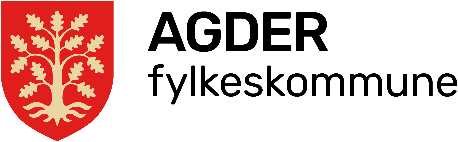 SIKKER JOBBANALYSE (SJA)				Nr: 
Detaljering av risiko og tiltakAktivitetAktivitetAktivitetDatoBeskrivelse av aktiviteten
NB: dersom aktiviteten inkluderer flere arbeidsoperasjoner skal man detaljere risiko og tiltak, side 2.Beskrivelse av aktiviteten
NB: dersom aktiviteten inkluderer flere arbeidsoperasjoner skal man detaljere risiko og tiltak, side 2.Beskrivelse av aktiviteten
NB: dersom aktiviteten inkluderer flere arbeidsoperasjoner skal man detaljere risiko og tiltak, side 2.Beskrivelse av aktiviteten
NB: dersom aktiviteten inkluderer flere arbeidsoperasjoner skal man detaljere risiko og tiltak, side 2.1. Omfattes aktiviteten av prosedyrer, instrukser eller manualer?
Kryss av, angi hvilke og sørg for at disse blir gjennomført.1. Omfattes aktiviteten av prosedyrer, instrukser eller manualer?
Kryss av, angi hvilke og sørg for at disse blir gjennomført.1. Omfattes aktiviteten av prosedyrer, instrukser eller manualer?
Kryss av, angi hvilke og sørg for at disse blir gjennomført.1. Omfattes aktiviteten av prosedyrer, instrukser eller manualer?
Kryss av, angi hvilke og sørg for at disse blir gjennomført.NeiJaAngi hvilke og sørg for at disse blir gjennomført:Angi hvilke og sørg for at disse blir gjennomført:2. Mulige risiko/faremomenter2. Mulige risiko/faremomenter2. Mulige risiko/faremomenter2. Mulige risiko/faremomenter3. Risikoreduserende tiltak3. Risikoreduserende tiltak3. Risikoreduserende tiltak3. Risikoreduserende tiltak4. Sikkerhetsutstyr/beredskapstiltak4. Sikkerhetsutstyr/beredskapstiltak4. Sikkerhetsutstyr/beredskapstiltak4. Sikkerhetsutstyr/beredskapstiltakAnsvarlig for aktivitetenSignaturArbeidsoperasjonerMulig risiko/faremomenterMulig risiko/faremomenterTiltakDeltakere i aktiviteteneDeltakere i aktiviteteneSignatur (de som har deltatt på SJA)Signatur (de som har deltatt på SJA)